The Holocene lake-evaporation history of the afro-alpine Lake Garba Guracha in the Bale Mountains, Ethiopia based on δ18O records of sugar biomarkers and diatomsLucas Bittner1,2, Graciela Gil-Romera3,4 David Grady5, Henry F. Lamb5,6, Eva Lorenz1, Mikaela Weiner7, Hanno Meyer7, Tobias Bromm2, Bruno Glaser2, Michael Zech1Supplementary Data-__________________________________________________________________________________Table 1: Measured δ18Odiatom values in the Garba Guracha sediment core: calculated contamination (ccont), δ18O values corrected for contamination (δ18OAl2O3corr), and standard deviation SD (δ18O s.d. N).Table 2: Measured δ18Ofuc values in the Garba Guracha sediment core: δ18Ofuc (δ18Ofuc) and standard error mean SEM (SEM).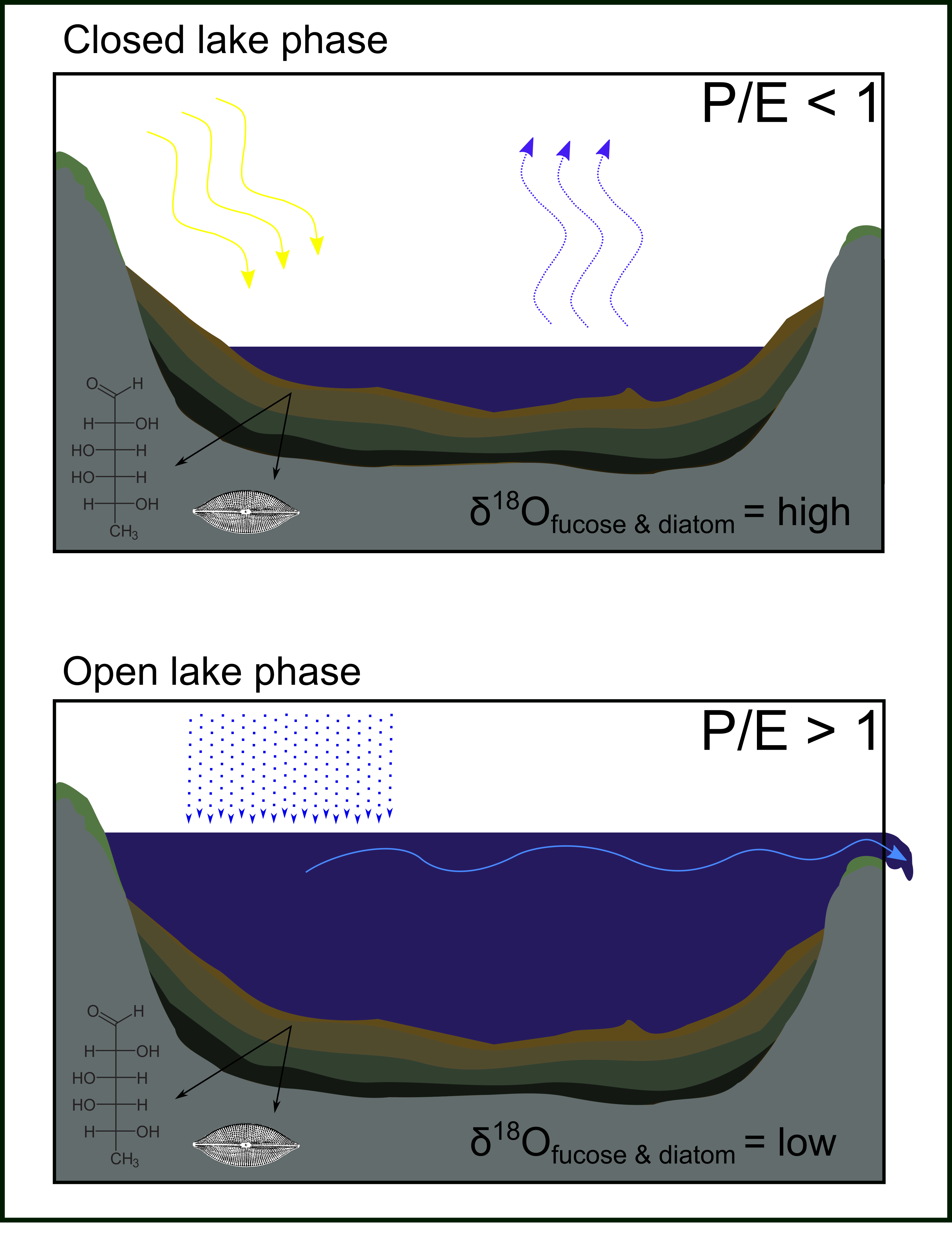 Fig. 5: A schematic figure of evaporative enrichment of lake water in open and closed lake systems. 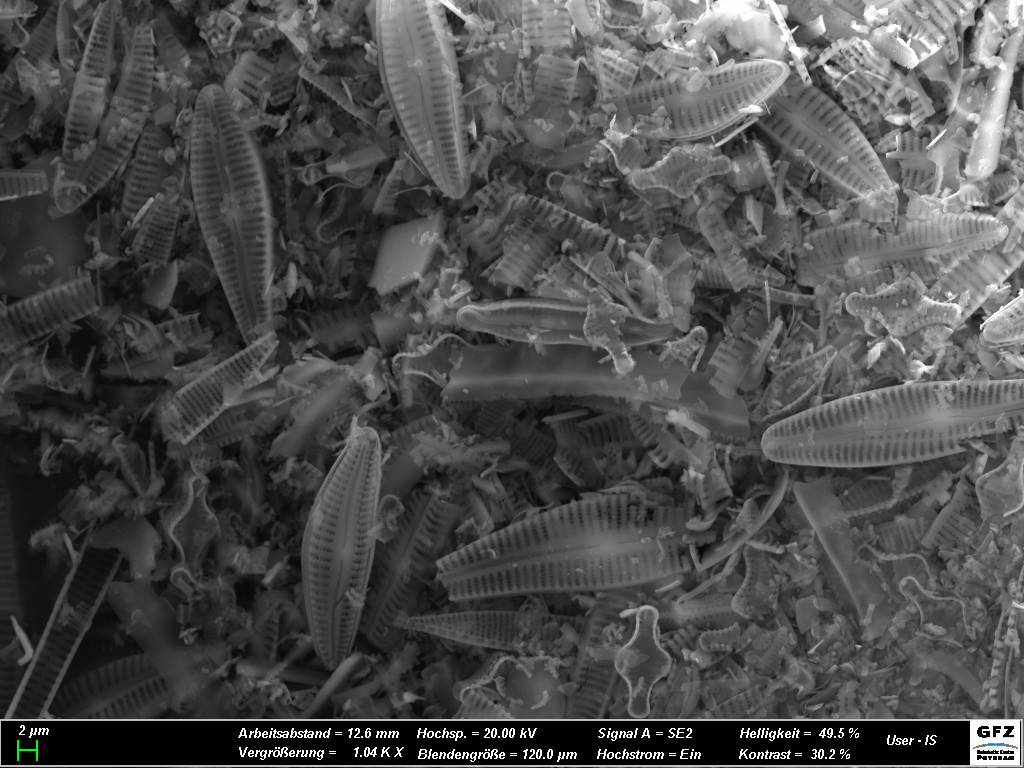 Fig. 6: Scanning Electron Microscope picture of the diatom sample 26186 (245 cm depth)Sample IDDepth[cm]Depth[cm]Age[cal. BP]Age[cal. BP]Al2O3SiO2δ18Oδ18O[‰] δ18O[‰] δ18Oδ18O mean[‰]δ18O s.d. S δ18O s.d. N Ccontδ18O Al2O3corr [‰]18Ocorr [‰]BAL-011051059319310.9198.4641.5941.5441.5441.570.040.035.51%43.39-1.82BAL-02135135144214421.8996.8940.7740.4040.4040.580.260.1811.43%44.49-3.91BAL-03185185213621360.9598.7440.3841.4141.4140.9840.930.510.425.76%42.80-1.87BAL-04245245296229621.1698.5840.4140.8140.8140.4840.570.210.176.97%42.83-2.27BAL-05283283350835081.0197.8843.0542.3742.3742.710.480.346.10%44.81-2.10BAL-06343343425942590.6098.5942.1141.5141.5141.810.420.303.61%42.99-1.18BAL-07363363454045400.7999.0440.8340.3540.3540.590.340.244.79%42.11-1.52BAL-08403403516751670.7299.1341.2341.234.35%42.64-1.41BAL-09503503660166011.5198.0738.2238.1638.1638.190.040.039.08%40.97-2.78BAL-10523523687568750.6398.6837.2937.1937.1937.240.070.053.80%38.31-1.06BAL-11582582768076800.3899.2936.4836.1836.1836.330.210.152.30%36.94-0.61BAL-12632632840784070.6698.7136.3935.6335.6336.4236.400.020.014.01%37.49-1.09BAL-13680680922592250.6298.9535.9036.2736.2736.090.260.193.72%37.08-0.99BAL-14720720975797571.5396.4335.9735.6035.6035.790.260.189.24%38.38-2.59BAL-1578478410296102962.2895.7435.6135.7035.7035.660.060.0413.74%39.69-4.03BAL-1680480410457104570.9798.5137.0337.3337.3337.180.210.155.86%38.85-1.67EDXEDXsingle measurementssingle measurementssingle measurementssingle measurementsstatistics statistics statistics final corrected valuesfinal corrected valuesfinal corrected valuesHeavy fraction (>2.5g/cm3) 
(for Contamination Correction)Heavy fraction (>2.5g/cm3) 
(for Contamination Correction)Heavy fraction (>2.5g/cm3) 
(for Contamination Correction)Heavy fraction (>2.5g/cm3) 
(for Contamination Correction)Heavy fraction (>2.5g/cm3) 
(for Contamination Correction)Al2O3SiO2SiO2δ18Oδ18OBAL-0110510593193116.0570.5570.5510.3810.38BAL-052832833508350816.0467.8267.8210.1810.18BAL-095035036601660117.6166.5366.5310.4110.41mean:16.5768.3068.3010.3210.320.1657for % contfor % contfor % contfor % contfor % contSample IDDepth min[cm]Depth max[cm]Depth mean[cm]Age[cal. Yr. BP]δ18Ofuc [‰]SEM[‰]2616970797535633.250.502617080898553130.020.022617190999571532.060.232617210010910593133.210.1626173110119115112433.980.3626174120129125129633.810.3426175130139135144233.190.3726176140149145158834.310.3326177150159155171634.170.0726178160169165185033.190.1026179170179175199733.350.6026180180189185213635.370.7626181190199195228034.100.5426182200209205241134.210.3526183210219215255032.300.3826184220229225269433.410.5526185230239235282432.990.1826186240249245296233.530.3226187250259255312131.420.4226188260267264325133.770.6226189268277273339134.340.5826190278287283350833.620.4826191288297293363134.800.1826192298307303376434.300.1926193308317313388732.990.1026194318327323399333.650.2926195328337333411130.660.6826196338347343425932.870.3226197348357353440231.380.4026198358367363454029.680.6626302378387383486234.510.5626303388397393500632.201.3626304398407403516727.940.4126305408417413532632.170.8726306418427423547234.980.5726307428437433561630.800.8526308438447443576129.250.8426309448457453589729.470.4226310458467463602830.610.6926199468477473617429.850.2626200478487483631129.710.8426201488497493644930.870.4326202498507503660130.500.6126203508517513674830.330.4526204518527523687531.040.3326205528537533698731.670.1026206538547543710930.750.2326207548557553726729.680.1326208558566562741327.830.1126209567576572755730.410.3026210577586582768026.920.2126211587596592780626.630.3926212597606602794527.260.0626213607616612810727.190.3826214617626622825826.820.0726215627636632840728.880.7126216637646642859524.730.1726217647656652879126.310.2626218657664661895226.980.1426219665674670907728.090.2726220675684680922530.200.1726221685694690939229.230.2326222695704700951230.160.5426223705714710964231.750.6826225725734730983828.650.8126226735744740992329.810.3726227745754750999530.251.40262287557587571006033.210.75262297597687641012434.470.96262317797887841029635.850.19262327897987941037736.200.42262337998088041045733.710.79262348098188141053733.280.74262358198288241061331.500.93262368298388341069331.651.32262378398428411074927.120.71262388638728681096729.870.68262398738828781104032.150.24262418939028981118634.050.71